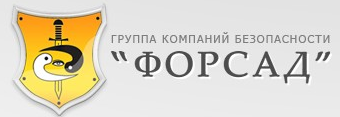 Генеральному директору ООО ЧОО «ФОРСАД»Астахову А.А.От  ___________________________________________Заявлениена изменение списка доверенных лиц  по договору  № ____________ от __ ______ ___ г. Прошу изменить список ответственных   лиц  по объекту № ______________, расположенного по адресу:_____________________________________________________   Данный список прошу считать:  дополнением к ранее направленному;заменой  ранее направленного, прежние данные считать недействительными.(нужное отметить)												           Клиент Дата: _____________                                                           Подпись: ___________________№ п/пФамилия, инициалыТелефон для связиПароль для связи с Пультом «ФОРСАД»